Logopedyczne karty pracydla dziewczynek:Głoska cz :Kreśl szlaczek od tęczy do jednorożca i powtarzaj cz  cz c z: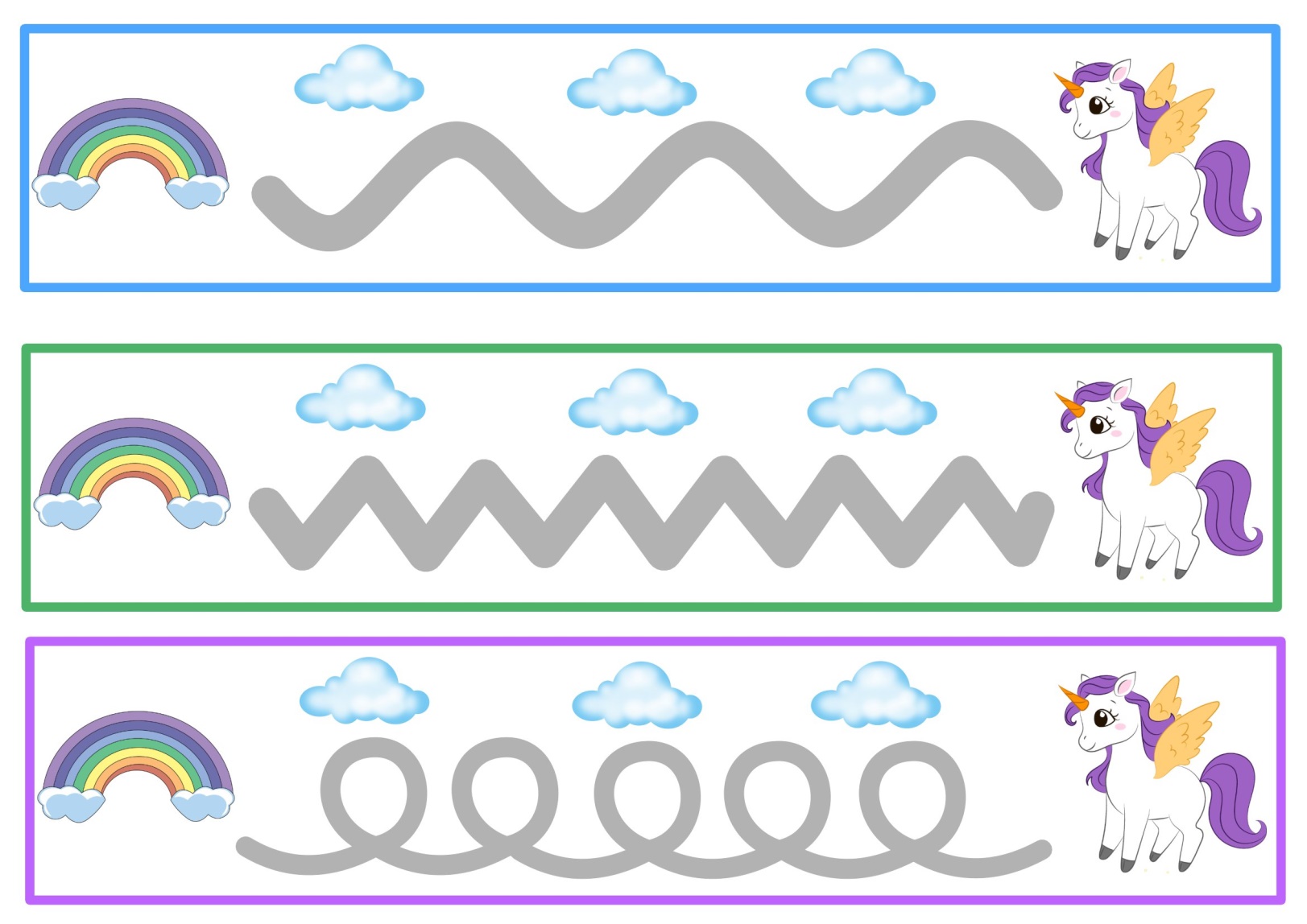 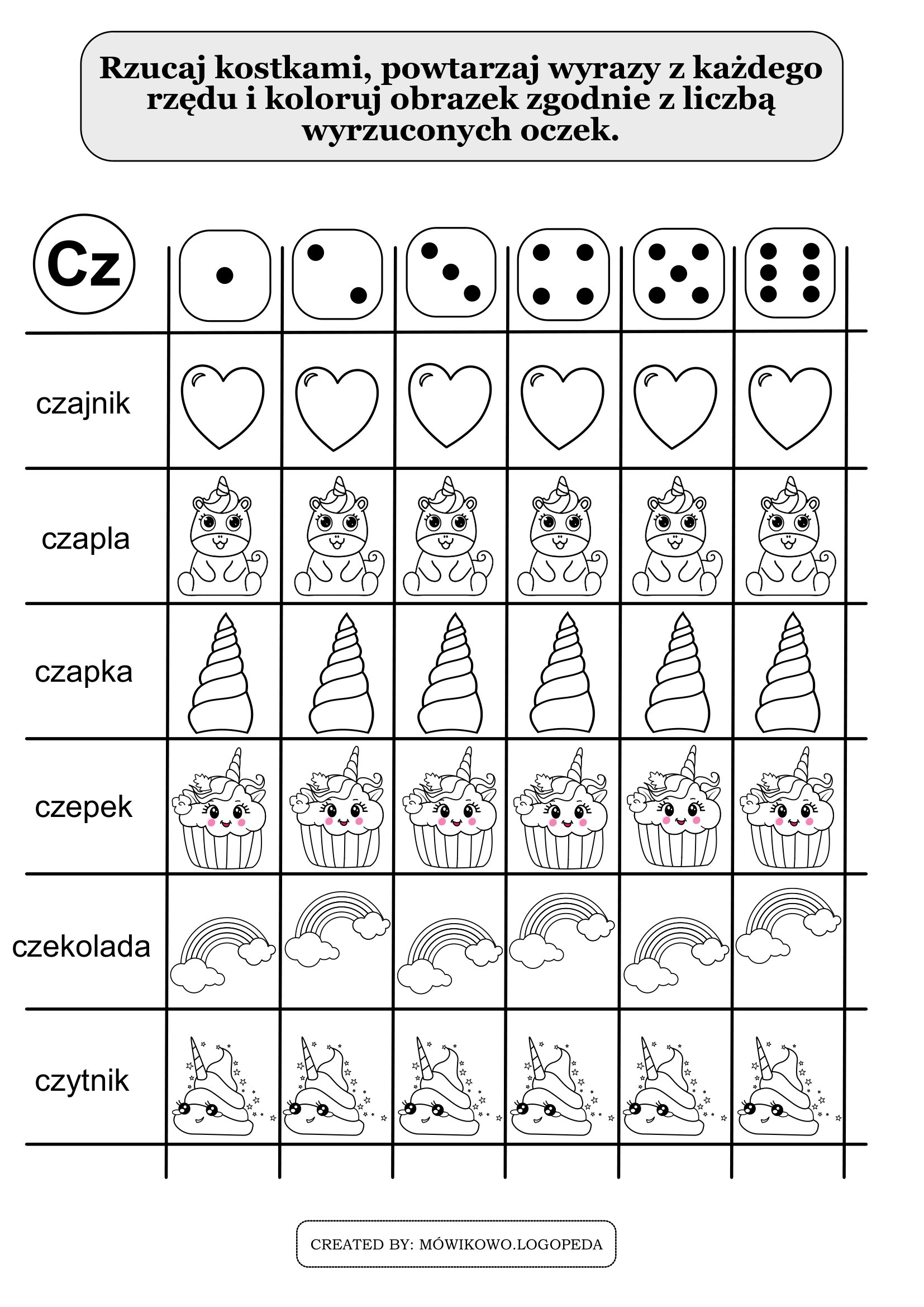 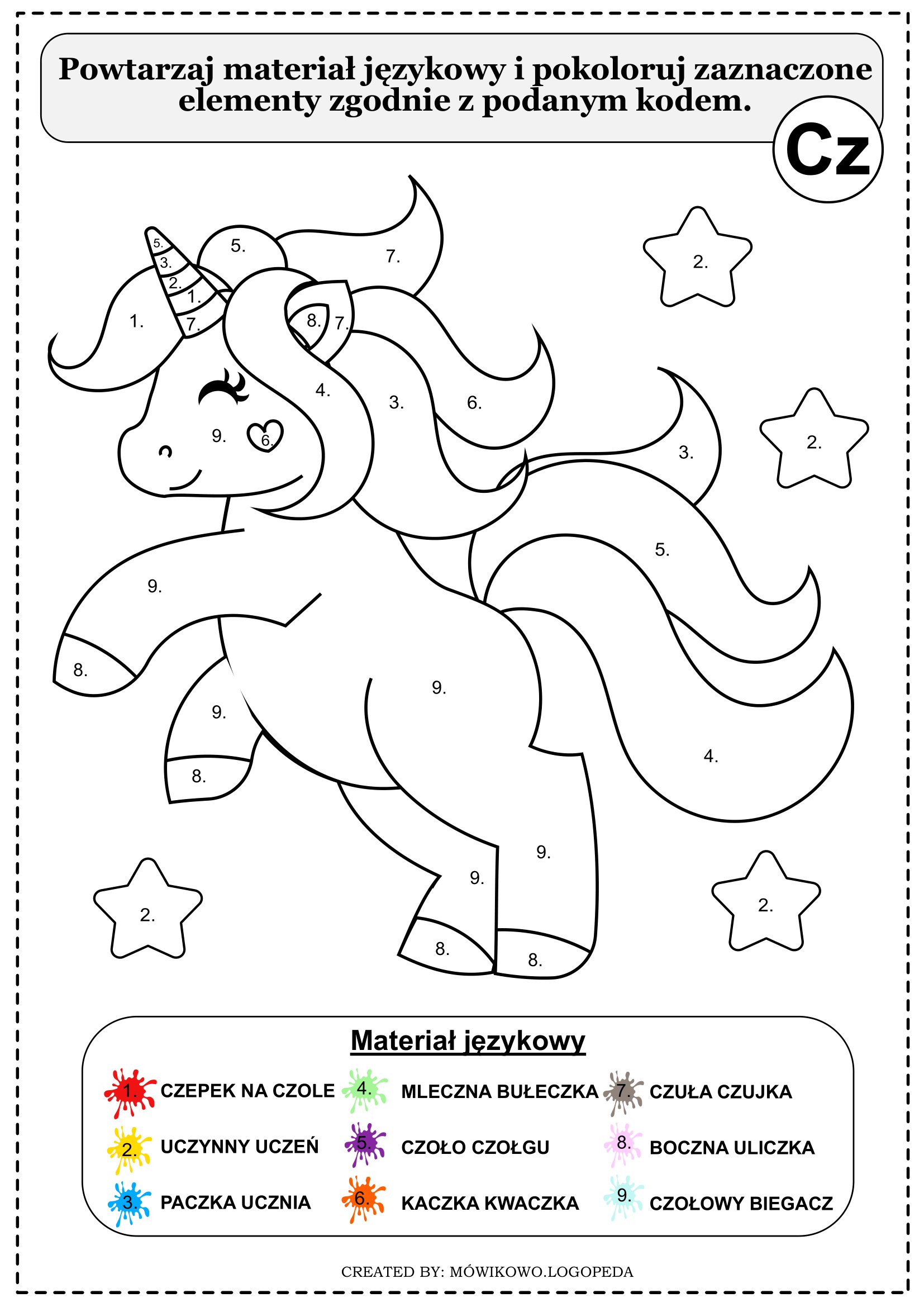 